Activity Organizer:		- AFP New Jersey ChapterTitle of Activity:		- AFP-NJ Chapter 42nd Annual Conference on PhilanthropyNames of Presenter(s):	- VariousDates and Location:	- 17 November, 2022 – Bridgewater, NJ USADate: 17 November, 2022Session 1: 9:00am – 10:00am (1 pt) - “Yes, and…” Improving Communication & Leadership Through ImprovDate: 17 November, 2022Session 2: 10:00am – 10:45am (.75 pts) - Planned Giving - Board Development - Young Professionals - Mid-Level Donors - Non-Fundraising ProfessionalsDate: 17 November, 2022Session 3: 11:15am – 12:15pm (1 pt) - Foxy Ideas for Donor Retention - Playing the Mental Game: Money Mindset and Fundraising Success - Holistic Success: Annual and Endowment Integration - Rage Giving: Leveraging Public Impulse for Organizational Sustainability - Sustaining Fundraising in a Changing EconomyDate: 17 November, 2022Session 5: 2:15pm – 3:15pm (1 pt) - 3 Steps to Fund the Big Ideas in Your Strategic Plan Without Adding More Events, Grant Applications, or Appeals - You Won’t Get Corporate Dollars the Way You Think You Will - DE&I In a Nutshell - [Session Title]Date: 17 November, 2022Session 6: 3:15pm – 4:00pm (.75 pts) - Stewardship & Retention - Major Gifts - Monthly Giving - Cryptocurrency - Prospect Research - EventsTotal number of points attained: 		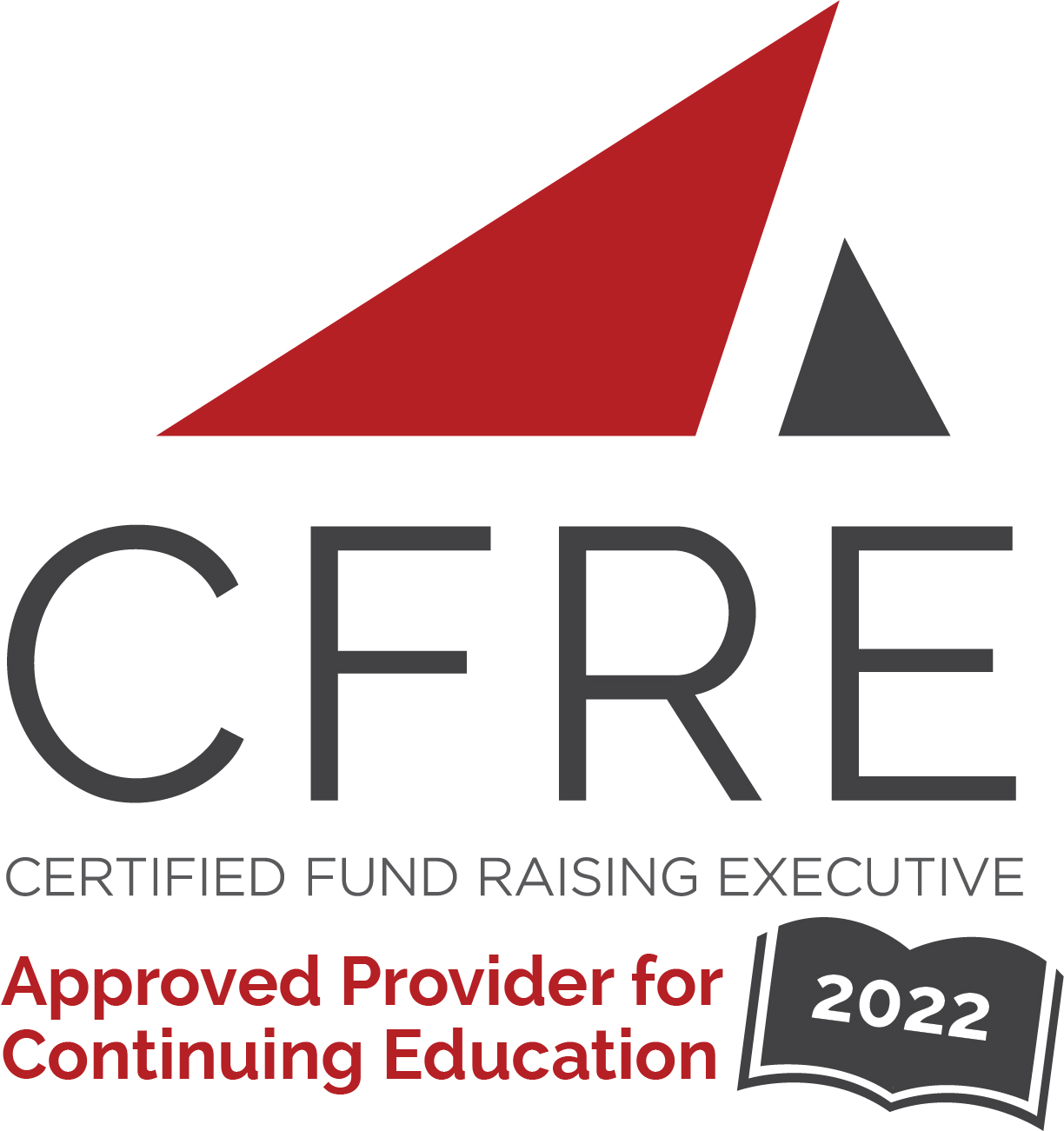 